                Rychnovský krasavec-Léto 2018 +vítěz Polanky 2018                        skupiny Biewer CZ organizace ARCD e.V. Polanka.Dne 09.06.2018 výstavní číslo Titul : léto 2018        vítěz Polanky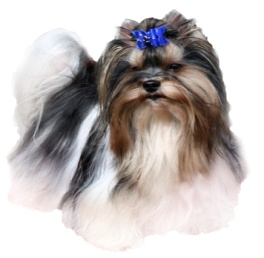   rodokmen   ano       ne       výstavně upravení       ostříhaní         XXL a show bez titulace                                                                                                                                                      Třídy  : věk v měsících                Prosím vyplnit čitelně hůlkovým písmem   Babyklasse        4-6           Jüngstenklasse    6-9          Jugendklasse      9-12          Junghundklasse12-15         Offene Klasse  od 15           Championatklasse  Doppelt gold  champ.         od 15 měsíců.Pro psy s tit. champion R.K.Biewer skupiny CZ Chovný pár , psi od věku 1 roku        Zuchtpaar, Hunden ab einem Alter von 1 JahrJméno pes…………………………………………………………č.reg.………………………Jmémo fena ……………………………………………………….č.reg………………………Feny  po porodu          Hündinen nach der GeburtPsi vyššího věku od 6 let (veterán cup)        Hunde älteren Alters ab 6 Jahren (Veteran Cup)Dítě a pes  Show                 Plemeno/rasse………………………………………………………Jméno hlášeného psa/Name des Hundes……………………………………….Registrace / zuchtbuchnummer …………………………………….Datum narození/ wurftag…………………………………………...Pohlaví/ Geschlecht……………čip,tetování/chip…………………Barva/Farbe……………………………….Chovatel/Züchters………………………………………………………                           Majitel psa/ besitzer……………………………………………Adresa majitele/ wohnort des besitzer………………………… tel:………………………………….email:………………………Hodnocení/ Richterbericht                                                                                                                                               Polanka 09.06.2018         vyplní porotce!    BEST  OF KLASS ano       ne                                                                            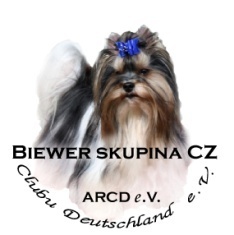 